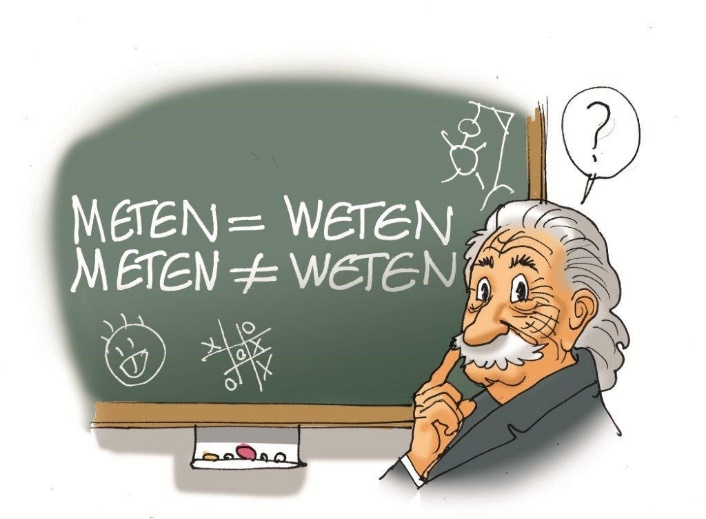 Week 2 Opdrachten: Metend rekenen Materialen Maandag, 27 april 2020 Metend rekenen: 2. Oppervlakte:  Les 1: Omtrek of oppervlakte? - Bundel Meten en Meetkunde: p.289 – p.291 - Lesfilmpje: De omtrek van vlakke figuren - Meetlat Dinsdag, 28 april 2020 Metend rekenen: 2. Oppervlakte Les 2: Omtrek en oppervlakte van vierkant en rechthoek - Bundel Meten en Meetkunde: p.292 – p.294 - Lesfilmpje: Oppervlakte berekenen   - Meetlat Woensdag, 29 april 2020 Metend rekenen: 2. Oppervlakte Les 3: Oppervlaktematen gebruiken en herleiden - Bundel Meten en Meetkunde: p.295 – p.299 - Lesfilmpje: Oppervlaktematen (4de lj.)  Lesfilmpje: Oppervlaktematen (5de lj.) - Meetlat Donderdag, 30 april 2020 Metend rekenen: 2. Oppervlakte Les 4: Herhaling + verbetering les 1,2,3,4 - Bundel Meten en Meetkunde: p.300 – p.304 - Meetlat  - Knipblad 1  - Tabel oppervlaktematen Vrijdag, 1 mei 2020 Metend rekenen:  Afwerken + verbeteren- Bundel Meten en Meetkunde: p. 289 – p.304 - Verbetersleutel Meten en Meetkunde 